Пресс-релизОСФР по Орловской области с начала года выплатило 133 млн. руб. получателям единого пособияНа текущий момент данная мера поддержки семей была назначена орловским родителям на 14078 детей и 484 будущие мамы. С момента старта выплат единого пособия региональное Отделение Социального фонда перечислило семьям 133 млн. рублей. Социальный фонд назначает единое пособие в формате социального казначейства. Это значит, что для получения выплаты родителям, как правило, достаточно подать заявление через портал госуслуг. Остальные сведения проверяются через межведомственное взаимодействие. При этом всех детей до 17 лет можно указать в одном заявлении и таким образом оформить выплату на всех детей в семье, независимо от возраста.

Единое пособие заменило нуждающимся семьям ряд действовавших ранее мер поддержки. Две ежемесячные выплаты на первого и третьего ребенка до 3 лет, ежемесячные выплаты на детей от 3 до 8 лет и детей от 8 до 17 лет, а также ежемесячное пособие беременным женщинам.

Для постепенного перехода к единому пособию семьи продолжают получать все перечисленные выплаты до истечения срока, на который они установлены. Родители при этом могут в любой момент перейти на единое пособие. Например, по выплате на первого ребенка. Теперь она входит в единое пособие и оформляется по новым правилам. В то же время, если ребенок появился в семье до 2023 года, родители могут получить выплату по ранее действовавшим условиям до достижения ребенком 3 лет.С 1 января 2023 года Отделению Социального фонда России по Орловской области переданы полномочия по осуществлению ежемесячной выплаты в связи с рождением (усыновлением) первого ребенка. Общая сумма выплат на первого ребенка до 3 лет составила 70 млн. рублей. С введением единого пособия также расширились возможности материнского капитала. Теперь семьи могут оформить ежемесячную выплату из него не только на второго ребенка, как это было до 2023 года, но и на первого, третьего или любого другого. Причем семья может одновременно получать и единое пособие, и выплату из маткапитала на одних и тех же детей.

Напомним, что для оформления единого пособия дети и родители должны быть российскими гражданами и постоянно проживать в России. При назначении выплаты применяется комплексная оценка доходов и имущества семьи, а также учитывается занятость родителей или объективные причины ее отсутствия.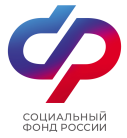        Отделение Социального фонда России по Орловской области       302026, г. Орел, ул. Комсомольская, 108, телефон: (486-2) 72-92-41, факс 72-92-07